HOLLY HIGH SCHOOL
BOYS VARSITY GOLFHolly High School Boys Varsity Golf beat Clio High School 186-189Tuesday, May 7, 2019
3:00 PM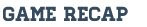 A close match as the Bronchos travelled to Clio Country Club on Tuesday night. Thank you to Clio for adjusting the schedule to accommodate transportation issues. Holly came out victorious 186-189. Leading the scoring for Holly was Danny Mathews shooting a 44.